Publicado en  el 13/06/2014 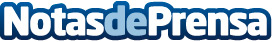 IBM Watson y Genesys se alían para transformar la relación de las empresas con sus clientesIBM Watson y Genesys ayudarán y asistirán a los teleoperadores mediante respuestas rápidas que se apoyan en el análisis de grandes volúmenes de datos. Incluso servirán de apoyo a través de dispositivos móviles, por ejemplo en los chats o en las sesiones en líneaDatos de contacto:IBMNota de prensa publicada en: https://www.notasdeprensa.es/ibm-watson-y-genesys-se-alian-para-transformar_1 Categorias: Telecomunicaciones E-Commerce http://www.notasdeprensa.es